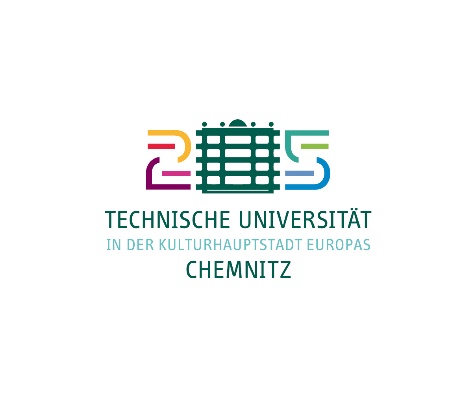 Technische Universität ChemnitzFakultät für Human- und SozialwissenschaftenInstitut für Angewandte BewegungswissenschaftenProfessur Sozialwissenschaftliche Perspektiven von Sport, Bewegung und Gesundheitsförderung Dozent: hier begutachtende PersonModul: Praktikum (B2)PraktikumsberichtName: Matrikel:Studiengang: Master Bewegungswissenschaft in der Prävention und RehabilitationSchwerpunkt: Gesundheitsmanagement und GesundheitsförderungPraktikumszeitraum:  …..-…….Dauer: 4 Wochen Abgabedatum: Praktikumsort:Anschrift:     InhaltsverzeichnisPraktikumseinrichtung Angaben zur Praktikumseinrichtunghier bitte die Einrichtung beschreiben, thematischer Schwerpunkt, Personalstruktur, ...1.2 Einordnung der Praktikumseinrichtung in Strukturen der GesundheitssektorsInformationen zur Struktur des gewählten GesundheitssektorsTätigkeitsbeschreibung Beschreiben Sie hier strukturiert ihre absolvierten Tätigkeitsfelder, z.B.: Mitarbeit im BGM in einem Betrieb, Zusammenfassung des Angebots kommunaler Sportstrukturen, …Tätigkeitsfeld 1:……………Tätigkeitsfeld 2:……………..Tätigkeitsfeld X:………….Theoriebasierte Einordnung der Tätigkeiten in den Bereich der Gesundheitsförderung und des Gesundheitsmanagement Machen Sie differenzierte Angaben, an welchen Positionen in den betrieblichen Leistungserstellungsprozessen die Tätigkeiten strukturell angesiedelt sind. Welche Aufgaben und Verantwortungen/Befugnisse gehen mit der übernommenen Stelle einher.Darstellung und Umsetzung einer ausgewählten Problemstellung innerhalb des TätigkeitsbereichsKonkretisieren Sie ihre ausgeführten operativen Tätigkeitsfelder und Aufgabenkomplexe, machen Sie Angaben zu Arbeitsinhalten, Arbeitsverfahren, Arbeitsanforderungen.Ableitung der praktischen Relevanz und zukünftiger BestrebungenOrdnen Sie Ihre praktische Tätigkeit in den Kontext der Gesundheitsförderung bzw. -versorgung ein (nehmen Sie Bezug auf Setting, Zielgruppe usw.).Reflexion des PraktikumsBeschreiben Sie den Gesamteindruck des Praktikumsaufenthaltes (Einrichtung, Organisation, Kommunikation, usw.), Arbeitsbewertung (Anforderungen, Bedingungen,), eigene persönlich wahrgenommene Grenzen (Konflikte, Schwierigkeiten). Wie bewerten Sie die im Studium bisher gelernten Kompetenzen im Praktikum? Was war neu? Was sollte im Studium tiefer besprochen werden? Geben Sie als Zahl die von Ihnen wahrgenommenen persönlichen Erfolg des Praktikums an (Skala: 1-10; 1= minimaler Erfolg, 10=maximaler Erfolg)LiteraturverzeichnisPraktikumsbestätigung Fügen Sie hier die Praktikumsbestätigung einSelbstständigkeitserklärung Fügen Sie hier die Selbständigkeitserklärung ein